«Сегодня  разговор об экологических проблемах надо вести в наступательном и практическом ключе и выводить природоохранную работу на уровень системной, ежедневной обязанности государственной власти  всех уровней».В.В. Путин, Президент Российской Федерации2017 ГОД ОБЪЯВЛЕН В РОССИЙСКОЙ ФЕДЕРАЦИИ ГОДОМ ЭКОЛОГИИ.   5 января 2016 года Президент России Владимир Путин подписал УКАЗ, в соответствии с которым 2017 год в России объявлен Годом Экологии. Цель этого решения — привлечь внимание к проблемным вопросам, существующим в экологической сфере, и улучшить состояние экологической безопасности страны.   Еще одно название 2017-го – Год особо охраняемых природных территорий, которые являются одной из самых эффективных форм деятельности по сохранению исчезающих видов растений и животных на территории РФ. Стоит напомнить, что Россия насчитывает около 12 тысяч таких особо охраняемых территорий, которые представлены заповедниками, заказниками, национальными парками и памятниками природы.   Дошкольные образовательные учреждения в мероприятиях, посвященных Году экологии, принимали самое непосредственное участие, наше учреждение, и наша группа не являлись  исключением. Нам, воспитателям важно было донести до детей проблему защиты окружающей среды, борьбы за природу. Дошкольники должны знать о движении страны, ориентированном на защиту природы. Были проведены экологические месячники; оформление стендов по темам: «2017 год - Год охраны заповедных территорий», «Заповедные зоны России», «Охраняемы объекты природы» (птицы, животные, памятники природы и т.д.); месячники по благоустройству территорий; природоохранные акции; выставки поделок «Природа и творчество»; конкурсы рисунков по данной тематике. И многое-многое другое. Все мероприятия были организованны с целью развития у детей экологических знаний и ценностей, формирование понимания взаимосвязанности человека и природы: забота о природе – забота о человеке, его будущем, воспитания бережного и разумного отношения к окружающему миру, природным богатствам. С ребятами проводились экологические беседы, читались экологические сказки, игры, проведён цикл «Экология в стихах», был организован просмотр экологических мультфильмов, пословицы и поговорки о природе. Мы приняли активное участие во всероссийской добровольной акции «Год экологии», сняли совместно с группой «Капельки» и смонтировали социальный ролик про озеро Байкал и многое другое.Конструирование «Божья коровка»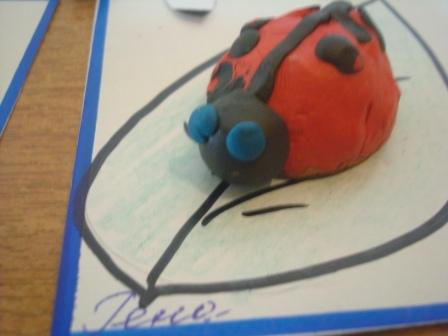 Проект «Огород на окошке»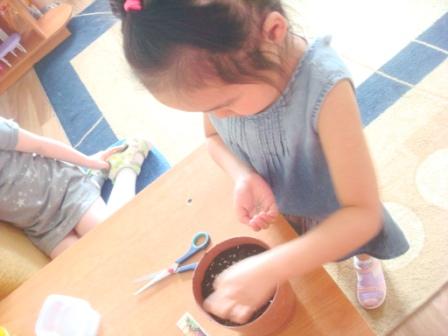 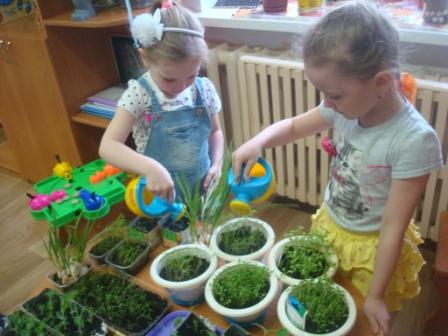 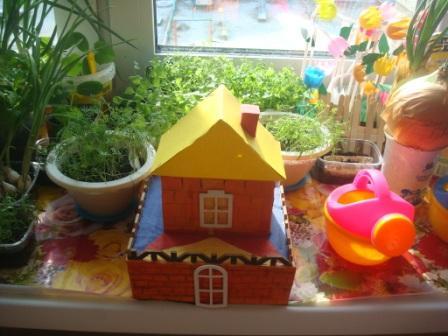 Интернет-акция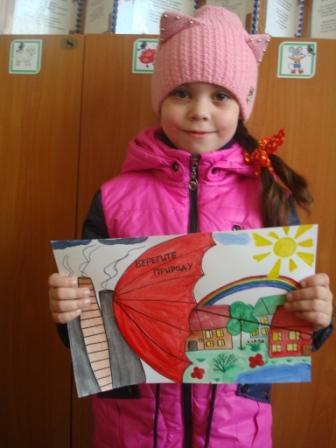 Проект «Покормите птиц зимой»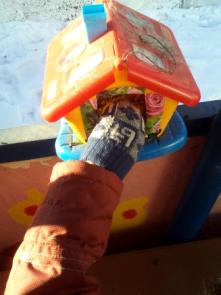 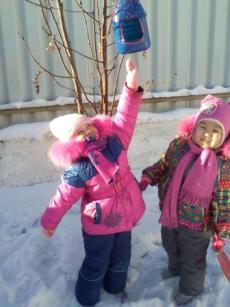 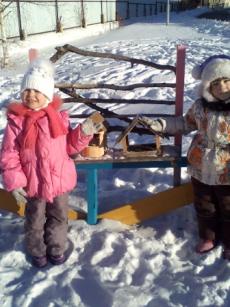 «Сезонное дерево» для уголка природы.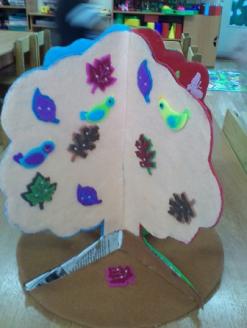 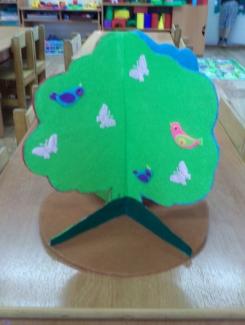 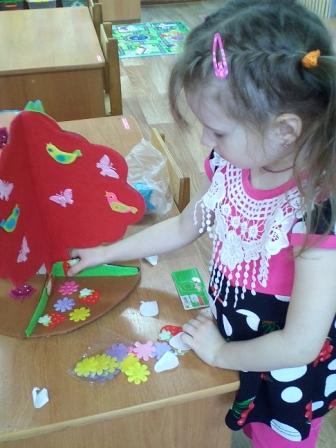 Озеленение нашего участка.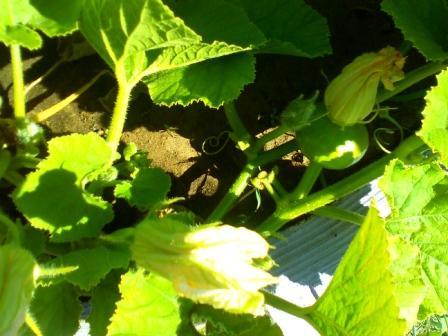 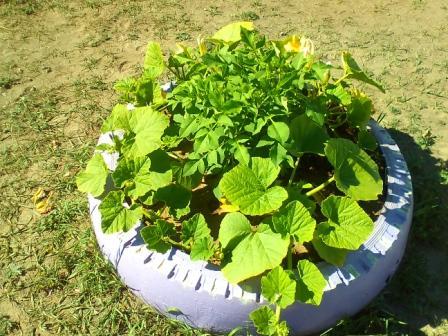 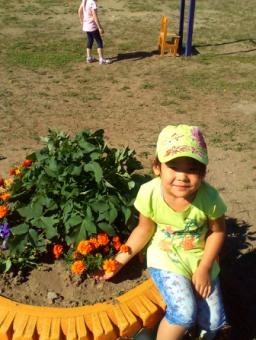 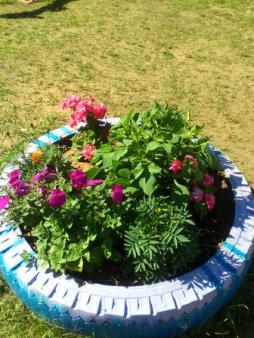 Поливаем наш зелёный участок.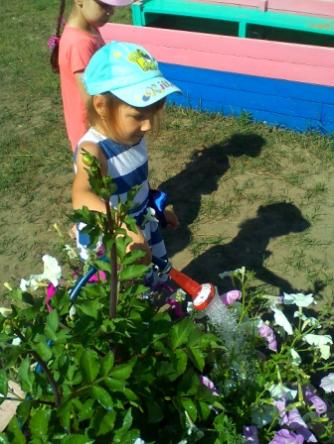 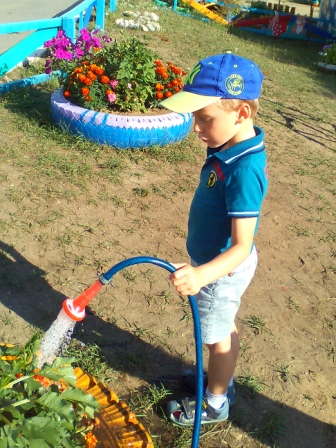 Рыбки из солёного теста.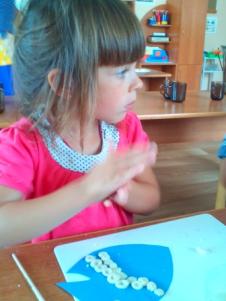 Рисование «Русская берёзка»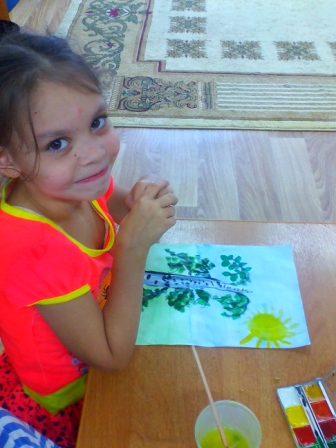 Готовим наш участок к зиме.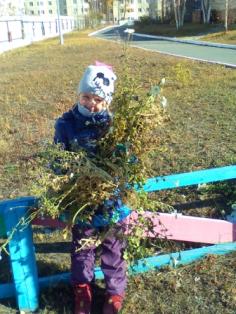 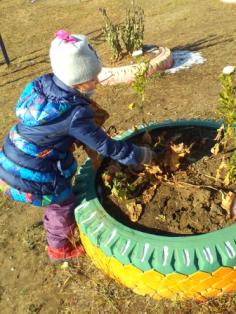 Изучаем свойства льда.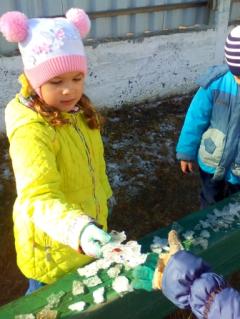 Поделки из природного материала.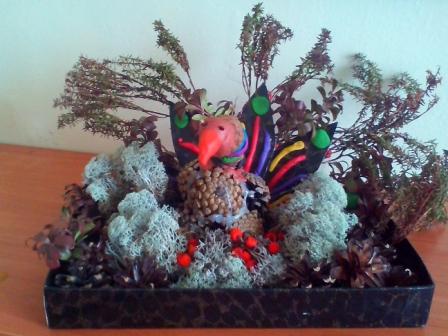 Интернет-акция «2017 год – год  экологии»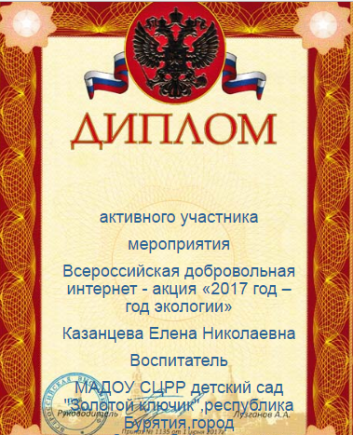 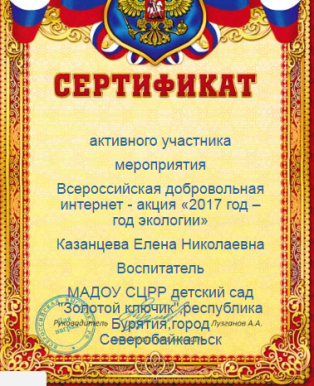 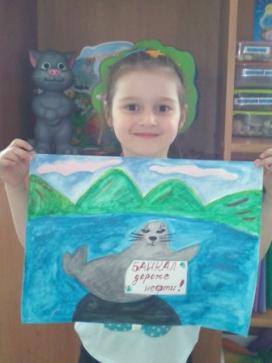 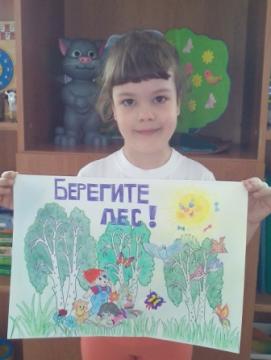               Социальный ролик.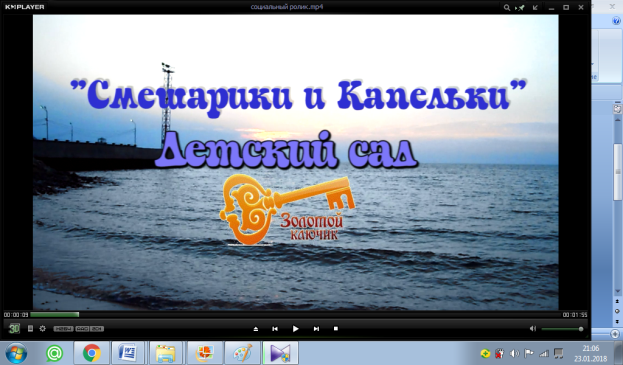 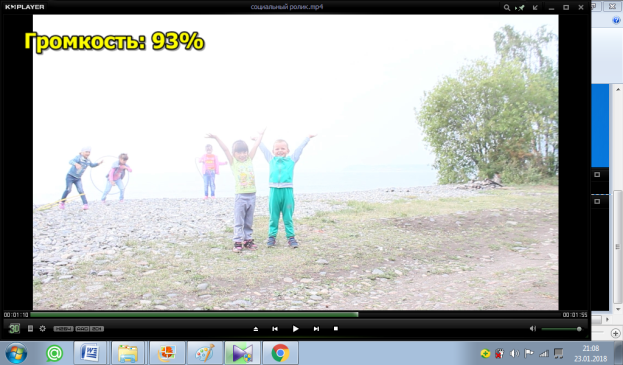                       Чтоб радость завтрашнего дняСумел ты ощутить,Должна быть чистою Земля,И небо чистым быть.А Землю эту, не щадя,Терзал за веком век,И брал все только для себя«Разумный» человек.Сейчас же кинулись спасать«Природную среду»,Но почему ж так поздно мыПочуяли беду?Сквозь фабрик и заводов дымНам трудно разглядетьВсе те страданья, что ЗемлеПриходится терпеть.Надолго ль хватит нам воды,Коль растворен в ней яд?Надолго ль хватит тех лесов,Где топоры стучат?Спасти поля, леса, лугаИ чистую гладь рек – всю ЗемлюМожешь только ты,Разумный человек!Воспитатель: Казанцева Елена Николаевна.